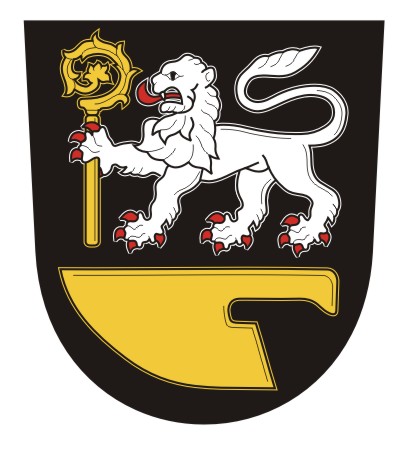 1. 12. 2017Jmenování zapisovatele okrskové volební komise pro volbu prezidenta České republiky konanou ve dnech 12. a 13. ledna 2018; případné II. kolo ve dnech 26. a 27. ledna 2018v souladu s § 14 odst. 1 písm. e) a § 19 zákona č. 275/2012 Sb., o volbě prezidenta republiky a o změně některých zákonů, ve znění pozdějších předpisůj m e n u j ipaní Miroslavu Kozlovou, bytem Sportovní 146, 747 64 Budišovice, zapisovatelkou okrskové volební komise pro volební okrsek č. 1, se sídlem v Obecním domě (kancelář starosty), Opavská 112, 747 64 Budišovice. Ing. Petr Uvírastarosta obceVyvěšeno dne:	1. 12. 2017Sňato dne: